November 2022Sacred Heart Catholic Voluntary Academy   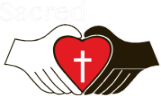 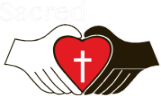 This term is going so quickly…. There are only 3 more Mondays to go until the Christmas break. Some important newsAfter Christmas, Mrs. Hayles will be reducing her working days to Monday, Tuesday, and Wednesday. On Thursdays and Fridays, Mrs. James will take over as Headteacher. Uniform thank youThank you so much for making sure your children are looking as smart as possible- the difference is noticeable. Christmas collectionYou will have received a letter from Mrs Conaghan, asking for items to make up Christmas hampers. Five Catholic schools are working together on this project, so please support us. 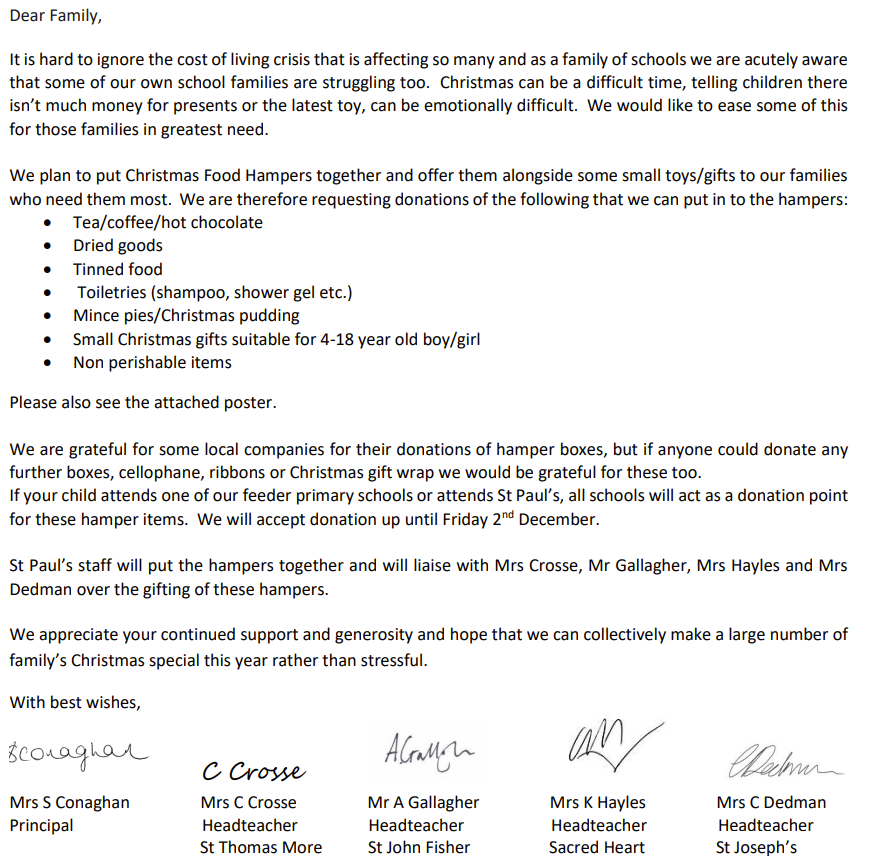 Happy Christmas to you all, from everyone at Sacred Heart.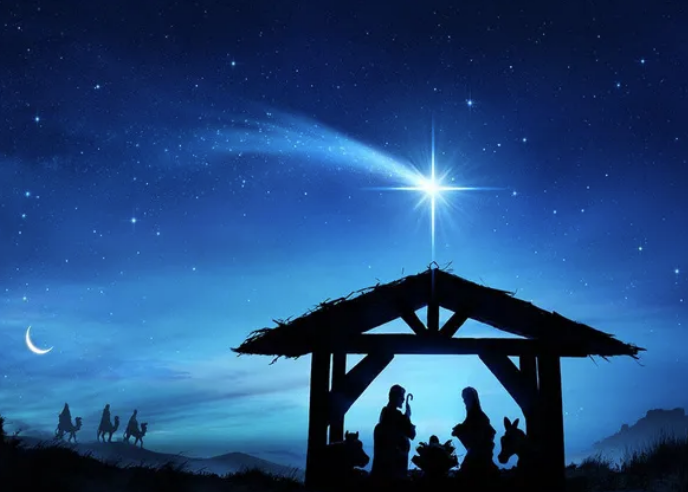 Dates for your diaryFriday 2nd December- Menphys choir at De Montfort Hall 7pm- tickets available at the box officeMonday 5th December- Cathedral Choir auditionsWednesday 7th- Trust Travelling Advent Crib arrivingWednesday 7th- KS1 play to parents at 1:30pm and 5pm- details to followThursday 8th- Wear blue for Lourdes- 50p donation Thursday 8th- Foundation Stage play- 10:00 am and 1:30 pm- details to followWednesday 14th- Christmas dinner and jumper day Wednesday 14th- Christmas disco- details to followThursday 15th- Rock steady music assembliesFriday 16th- school closes at 1:30pmTuesday January 3rd- school re-opens This term is going so quickly…. There are only 3 more Mondays to go until the Christmas break. Some important newsAfter Christmas, Mrs. Hayles will be reducing her working days to Monday, Tuesday, and Wednesday. On Thursdays and Fridays, Mrs. James will take over as Headteacher. Uniform thank youThank you so much for making sure your children are looking as smart as possible- the difference is noticeable. Christmas collectionYou will have received a letter from Mrs Conaghan, asking for items to make up Christmas hampers. Five Catholic schools are working together on this project, so please support us. Happy Christmas to you all, from everyone at Sacred Heart.We have spaces in many year groupsIf you know of any friends or family members who are looking for a school for their children, please contact the office staff to arrange a visit. This term is going so quickly…. There are only 3 more Mondays to go until the Christmas break. Some important newsAfter Christmas, Mrs. Hayles will be reducing her working days to Monday, Tuesday, and Wednesday. On Thursdays and Fridays, Mrs. James will take over as Headteacher. Uniform thank youThank you so much for making sure your children are looking as smart as possible- the difference is noticeable. Christmas collectionYou will have received a letter from Mrs Conaghan, asking for items to make up Christmas hampers. Five Catholic schools are working together on this project, so please support us. Happy Christmas to you all, from everyone at Sacred Heart.Your prayers pleaseWe recently heard two pieces of very sad news:a little boy from the nursery in St Patrick’s school very sadly died. He was three years old. Also, you may have seen in the news that an ex-pupil of Christ the King and English Martyrs, Rheiss McLean also passed away.May their souls rest in eternal peace. 